教育部等六部门关于家庭经济困难学生认定工作的指导意见为深入贯彻党的十九大精神，不断健全学生资助制度，进一步提高学生资助精准度。近日，教育部、财政部、民政部、人力资源社会保障部、国务院扶贫办、中国残联联合发布了《教育部等六部门关于家庭经济困难学生认定工作的指导意见》（教财〔2018〕16号），文件分别从认定工作的重要意义、认定对象、基本原则、组织机构及职责、认定依据、工作程序、相关要求等七个方面做了阐述，对学生资助工作者开展家庭经济困难学生认定工作作出了新要求。以下是文件全文。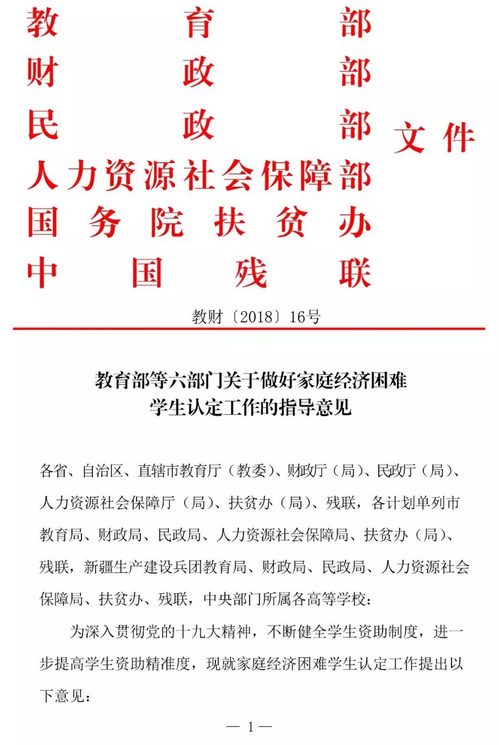 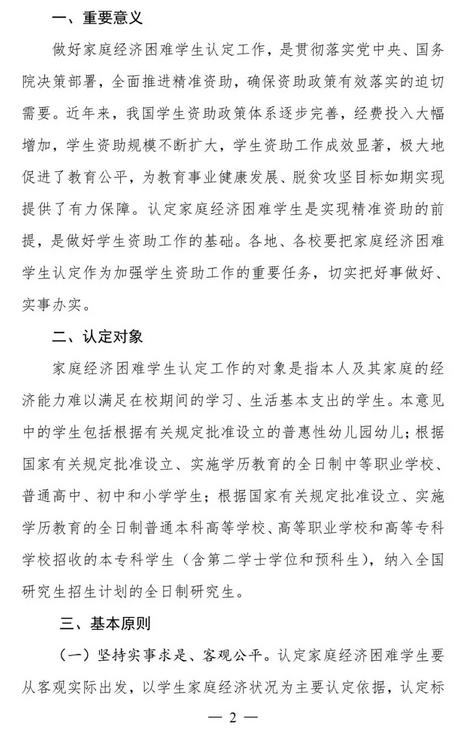 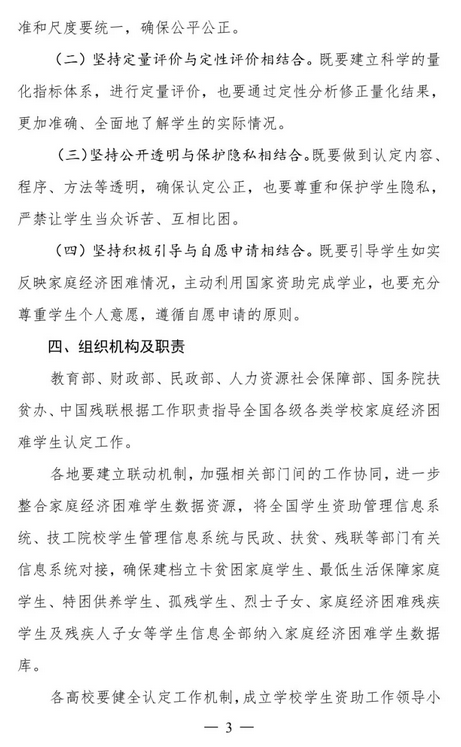 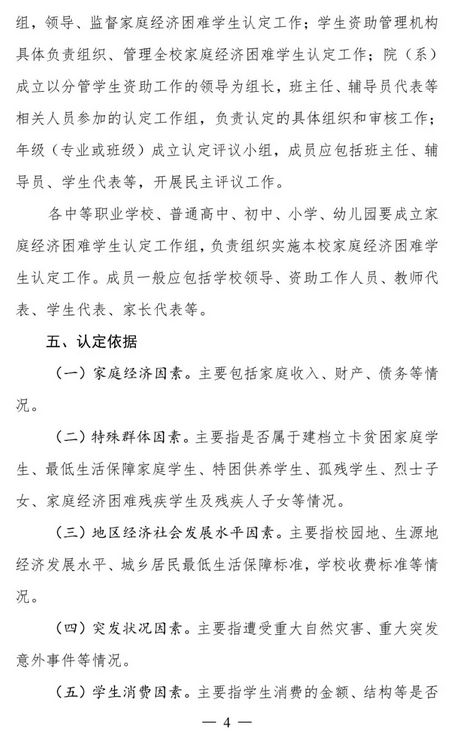 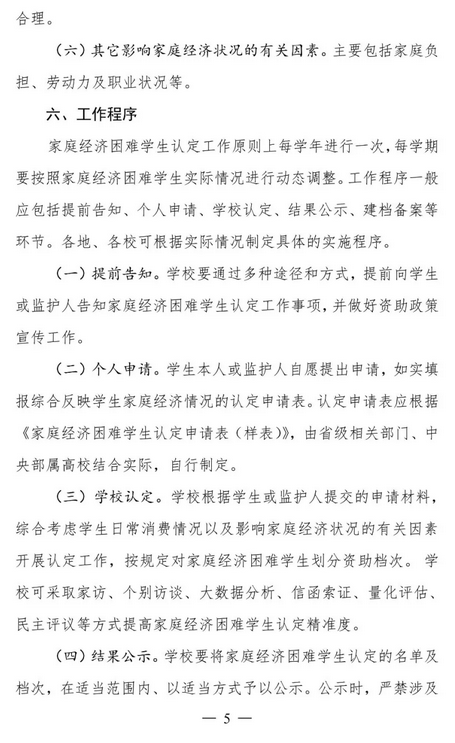 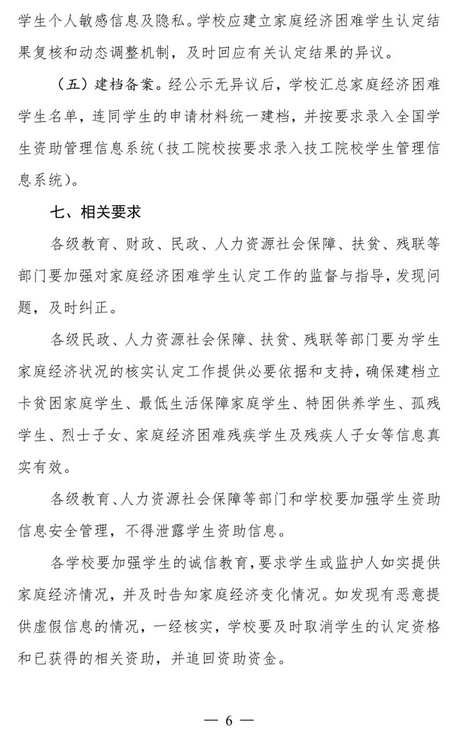 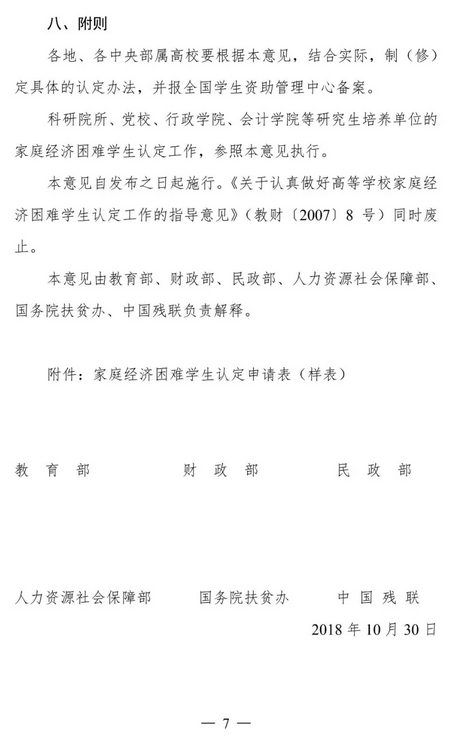 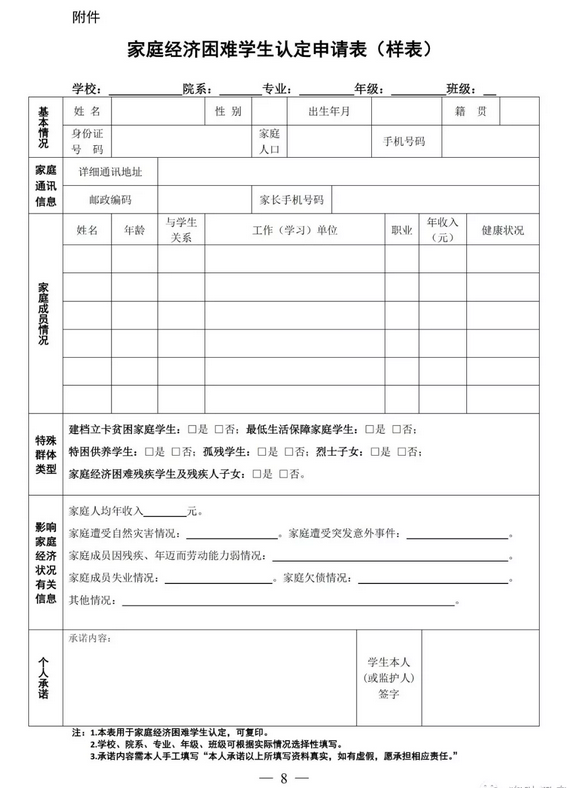 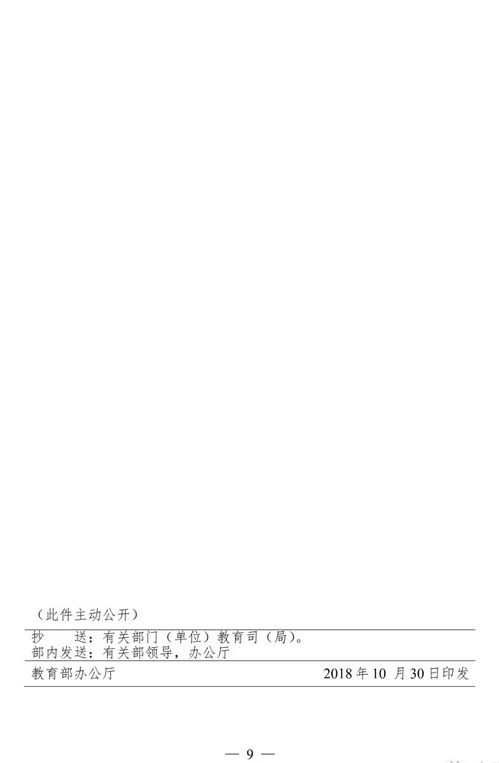 